プラスチック強度試験における最新試験機活用セミナー参加申込書FAX：0836-53-5070E-mail : soudan@iti-yamaguchi.or.jp●    本申込書に必要事項を記入し、ファックスでお申し込み下さい。●    必要事項の記載された電子メールでもお申し込み可能です。（地独）山口県産業技術センター 企業支援部技術相談室	宛会社・団体名： 所在地：連絡先：  TEL　　　　-　　　　-　　　　　　FAX　　　　-　　　　	-　　　　※    参加申込書に記載された個人情報は、申し込み内容の確認、参加者名簿の作成及び次回以降の開催案内にのみ利用します。※    応募状況により各社 1 名となるようにお願いすることがあります。◆	お手数ですが、9  月  20  日（火）までに本参加申込書をご送信ください。◆ 会場案内図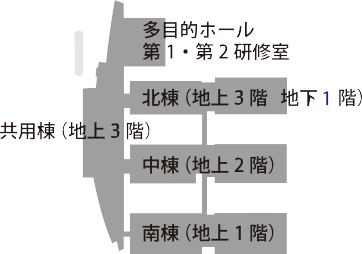 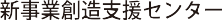 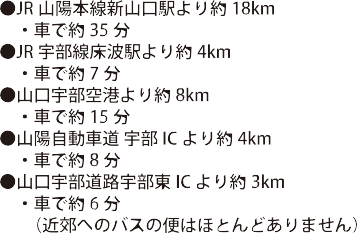 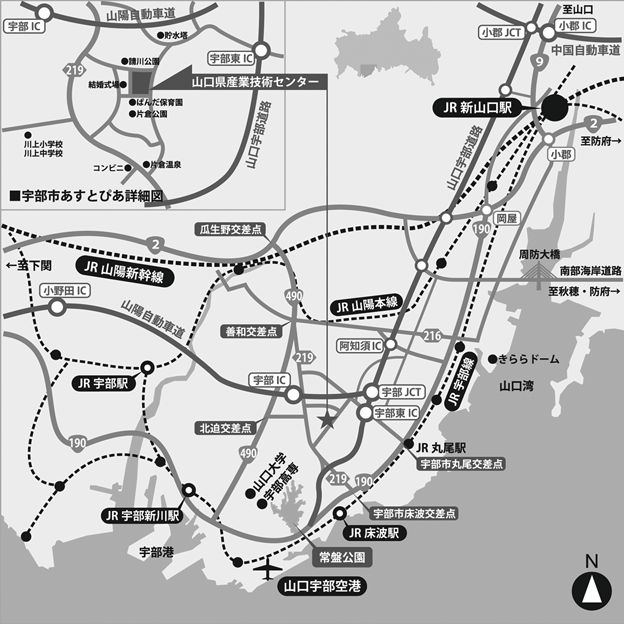 ◆ お問い合わせ〒755-0195    山口県宇部市あすとぴあ４丁目１－１（地独）山口県産業技術センター 企業支援部 技術相談室 ( 担当：有富 ) TEL：0836-53-5053    Fax：0836-53-5070E-mail : soudan@iti-yamaguchi.or.jp	URL    http:// www.iti-yamaguchi.or.jp/参加者氏名役職E-mail